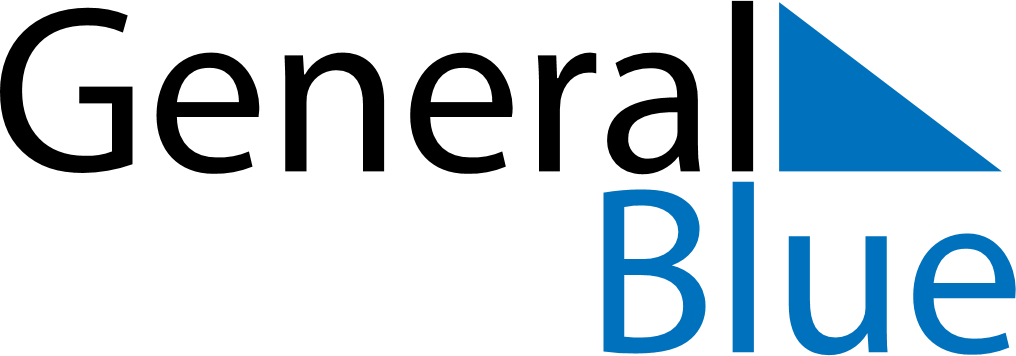 Weekly Meal Tracker March 10, 2019 - March 16, 2019Weekly Meal Tracker March 10, 2019 - March 16, 2019Weekly Meal Tracker March 10, 2019 - March 16, 2019Weekly Meal Tracker March 10, 2019 - March 16, 2019Weekly Meal Tracker March 10, 2019 - March 16, 2019Weekly Meal Tracker March 10, 2019 - March 16, 2019SundayMar 10MondayMar 11MondayMar 11TuesdayMar 12WednesdayMar 13ThursdayMar 14FridayMar 15SaturdayMar 16BreakfastLunchDinner